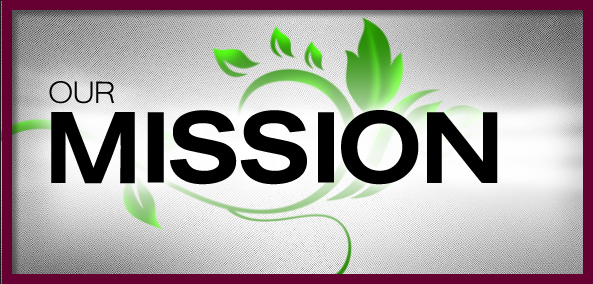 The Burning Bush Church being Christ Centered, Word Focused, and Ministry Minded is committed to reach, win, teach, and develop the Body of Christ for the glory of Jesus Christ by: Changing People Changing Families Changing Communities Changing NationsWorship TimesSunday:Worship Service: 8:30AM & 11:00AMNew Members Class:              10:00AMMondayWoman of Wisdom: 1st & 3rd   7:00PMBrothers of Worship:2nd & 4th 7:00PMWednesday:Bible Study Morning:                                   10:00AMMeditation:                                 6:30PMAdult & Youth (TNT):                7:00PMSaturday:Prayer:                                         9:00AMShepherds Hour:                    10:00AM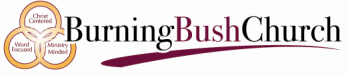 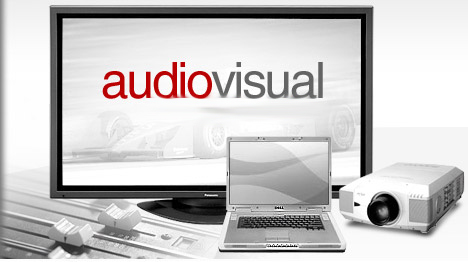 JUMBOTRON MINISTRYDr. David Denson Jr. Pastor/FounderInterested in joining this ministry?Contact: Bush administration office14849 7th Street, Victorville, CA 92395  Phone: 760-241-6221www.bushpower.org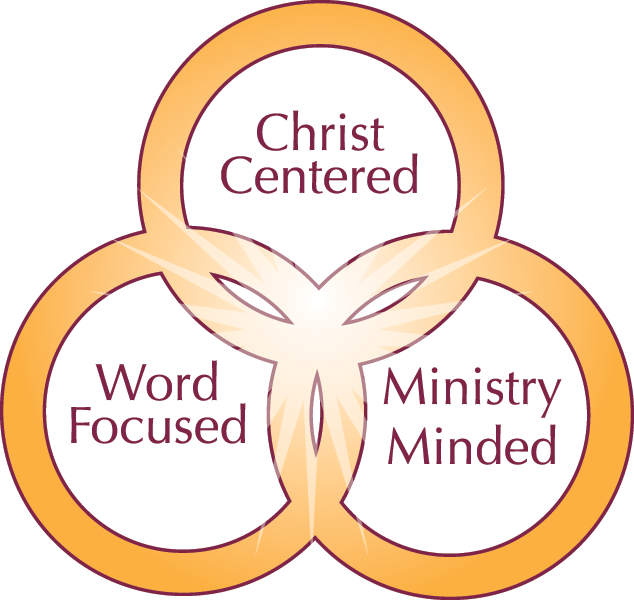 Jumbotron Ministry Objective/Purpose:The purpose of the Jumbotron Ministry is to provide computer and video presentation support to the Burning Bush Church during all activities where needed.  This includes but is not limited to all worship services, prayer, drama productions (including rehearsals), and bible studies.One Place to WorshipOne Place to Study One Place to Serve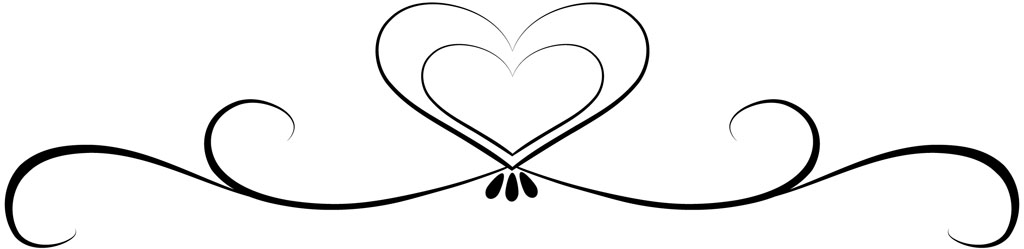 Qualifications for Membership: Two years membership in the Burning Bush Church.A Tither and one who partners with our Man of God.  Attention to detail is critical.  Must be able to focus on the preacher or speaker with distractions all around and follow their verbal instruction.  The ability to arrive at least 1 hour before scheduled activities to input scriptures and setup presentation.  Typing speed of 50 wpm is a plus.Attend regularly scheduled monthly meetings